All About Data Choice BoardComplete the center activity titled “Flash Cards” as well as at least 2 other activitiesDigital QuizCreate a digital quiz for your fellow classmates. Make sure to include practice problems, definitions, examples. Use a variety question formats (multiple choice, fill-in, true/false etc.). Use the website ProProfs.com to create your custom quizSurvey AnalysisUse the website Qualtrics to create a survey to collect quantitative data from classmates, friends, or family. Once you have collected the necessary data analyze the data to identify the mean, median, and mode for the data set.Visualizing DataUse online resources to create a data set that you can represent graphically. Some data sets can be found here but you are not required to use them. You can gather data through your own survey if you wish. Use the website GeoGebra.com to create your graphs!Graphic OrganizerUsing the topics of Qualitative and Quantitative data, create a graphic organizer showing the relationships between different types of data. Use the popplet.com to create and submit your graphic organizer.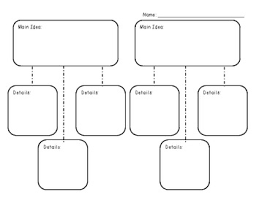 Flash CardsCreate flash cards for the terms in this unit. Include the term on the front and the definition with an example on the back. Use the website quizlet.com to create the cards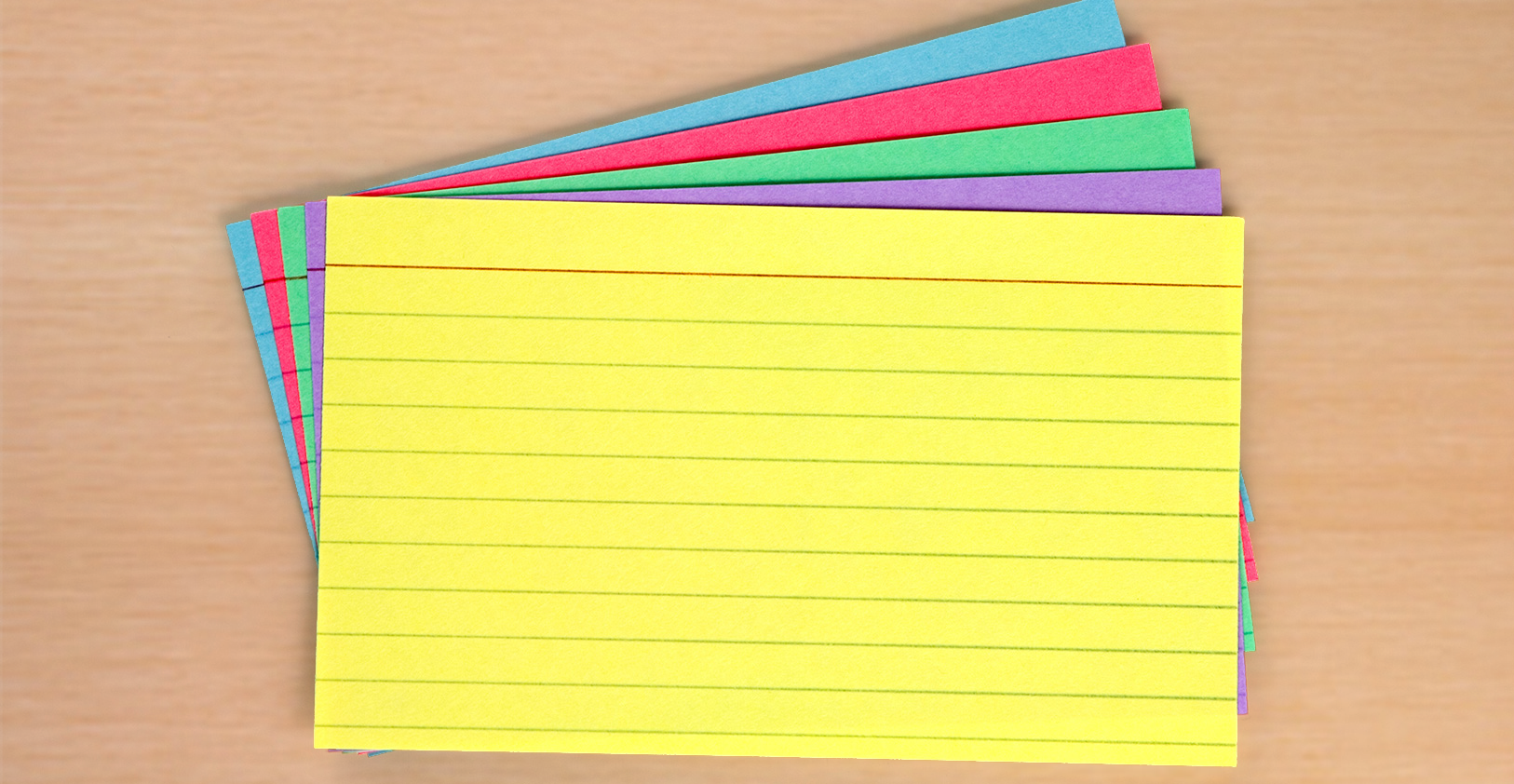 Summer CampIn this activity you are creating a brochure for a math summer camp. Create an attractive brochure that lists activities and programs that students will be participating in and what they will be learning about in each program. Make sure all items relate to the topic of statistics and data.Venn DiagramCreate a Venn diagram with the main headings of Quantitative Data and Qualitative Data. Under each topic be sure to use enough items to properly show your understanding of the heading items. You may use examples and definitions found online, in your text, or in the in-class lesson.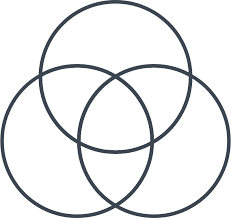 Crossword PuzzleUse the key terms found in your text to create a crossword puzzle for your fellow classmates. You must use definitions of the key terms as the hints. Use the website Discovery Education for creating your puzzle.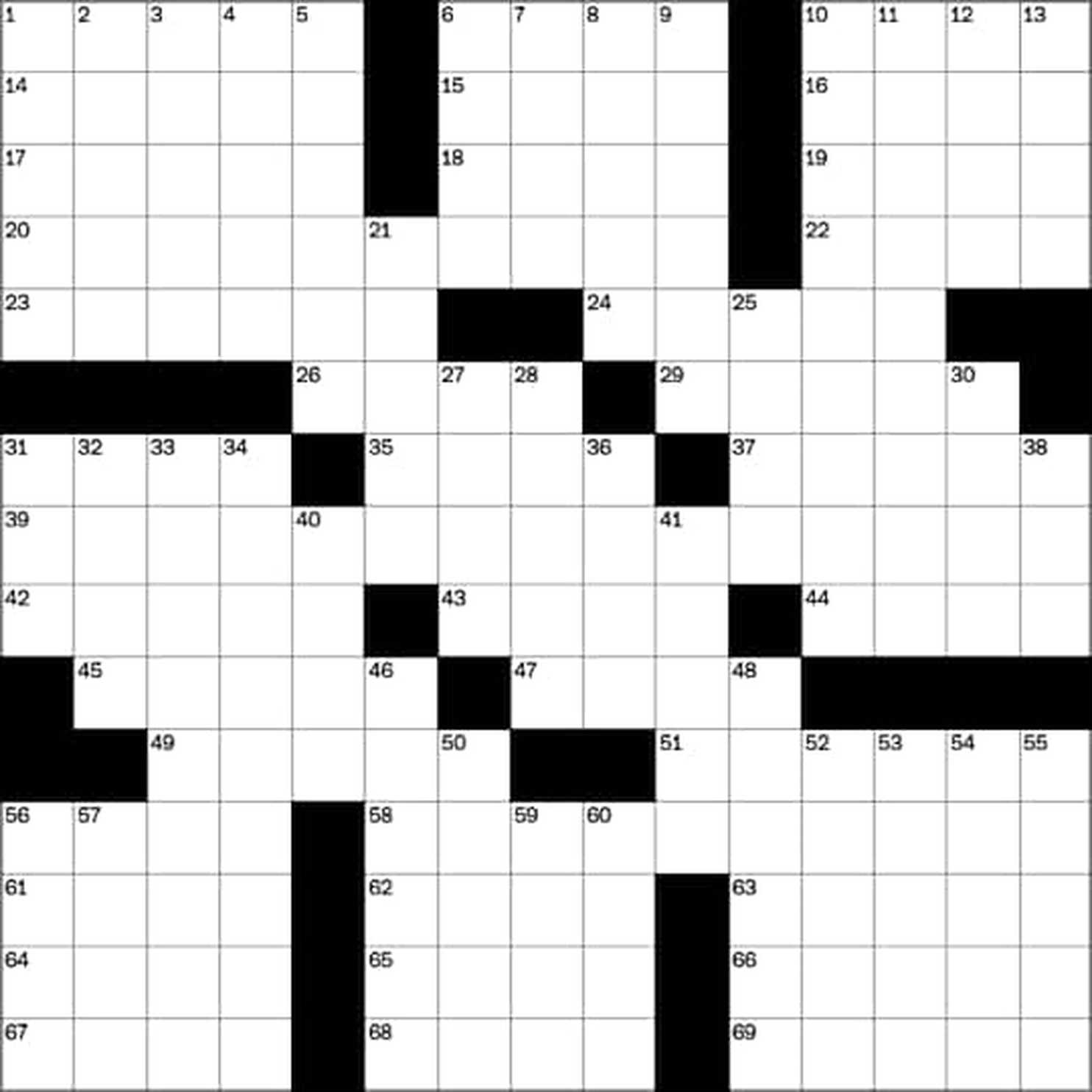 Lesson PlanFor this assignment you are tasked with creating a lesson plan for the unit. You must create an introduction to the topic, a practice exercise, and a short quiz to ensure student learning. Take a look at the attached video to help get started.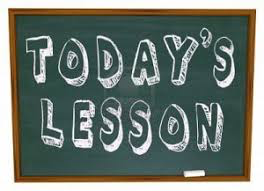 